		Dne 20. října 2020 v Českých BudějovicíchLékárna Nemocnice České Budějovice upravuje provoz a rozsah služebS cílem zajistit akutní a neodkladnou péči a urychlit odbavení pacientů přistupuje Lékárna Nemocnice České Budějovice, a.s. od úterý 20. října k omezením, která se týkají dočasného pozastavení přijímání zákaznických karet a zrušení bezplatného parkování, které souvisí s nákupem v lékárně. Druhá výdejna lékárny Nemocnice České Budějovice, a.s., umístěna v ul. L. B. Schneidera, je od 19. října do odvolání uzavřena.  „Prosíme veřejnost o pochopení nastalé situace. Personál naší lékárny pracuje s maximálním nasazením a ochotou. Věříme, že veřejnost přijatá opatření chápe a bude shovívavá k možné prodlevě při jejich odbavení,“ uvedl předseda představenstva MUDr. Ing. Michal Šnorek, Ph.D. „Soustředíme se na zachování dostupnosti léčiv pro veřejnost a naše ambulantní pacienty, kteří mohou využít rezervační systém léků na předpis na webu nemocnice. Během tohoto dočasného omezení nebude realizován prodej kosmetiky a zdravotní obuvi,“ upřesnil vedoucí lékárník Nemocnice České Budějovice, a.s. PharmDr. Ondřej Pavlíček, Ph.D., MBA. Kontakt pro novináře:Bc. Iva Nováková, MBA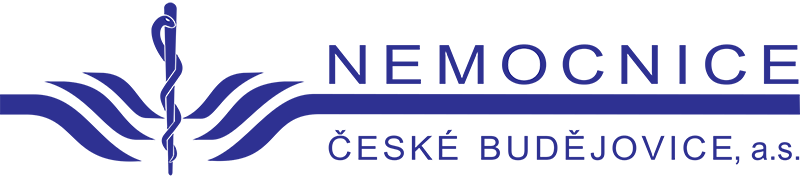 +420 702 210 238novakova.iva@nemcb.cz	